Valeo Behavioral Health Care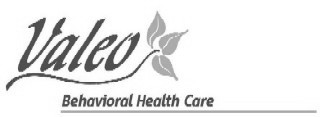 Continuing Education Registration From  Complete all sections  2)  get your supervisor to review and sign approval  3) scan, fax or interoffice mail the completed form to SUSAN ANSPAUGH at 330 SW Oakley  (FAX # 785-233-0085). Name:  					                                   Employee ID:  		Credentials:  							                      License Number:  Title of Workshop/Seminar:  		Cultural and Clinical Competence in Work with Transgender ClientsTime/Date/Location of Workshop:   	Date/Location: 	Thursday, October 5, 2017 in the LLCR at 330 SW Oakley 						Registration/sign in:  8:30-9:00Start Time:	9:00	a.m. 					End Time:         12:00	noonFees: 	(check one)			 Scholarship request-no fee			$ No Fee Early Bird Registration through Sept. 6, 2017	$ 45.00 Regular Registration:  Sept 76-Oct. 4, 2017	$ 60.00 At door Oct. 5, 2017		 		$ 75.00*Additional CE Benefits:     There is no deduction from your CE time allotment benefit for attending Valeo workshopsCheck One:       Pay with my 2017 CE benefit fund.  I work in the: _______________ program.   Our program code is:  _____________ I am not using CE funds.  I have attached private payment  	 Requesting scholarship.  I am non-credentialed (staff or intern) I work in the _______________________program        You will be notified by email up on completion of your registrationRefund Policy:  See policy from attached full brochureEmployee Signature:	_____________________________________		Date:	_________________Supervisor Signature:	_____________________________________		Date:  	_________________************************************************************************************************** Scholarship application       Approved	 Not approved-reason________________       By:  _______________    Confirmation Email sent:     Yes    		BY: __________________________________     Date: ______________Continuing Education Credits:  Valeo BHC is an approved provider of continuing   education by the Kansas Behavioral Sciences Regulatory Board. License #11-001.  This course is approved for 3.0 contact hours.  Valeo BHC is an approved provider, of continuing   nursing education by the Kansas State Board of Nursing, license #LT0127-1205.  This course is approved for 3.0 contact hours, applicable for RN, LPN, or LMHT re-licensure. 